MODELLO DI MODULO DI MODIFICA DEL LIBRO PAGA	 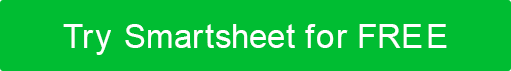 TIPO DI RICHIESTAMOTIVO DELLA RACCOMANDAZIONEAUTORIZZAZIONENOME DEL DIPENDENTEDATA del MODULOID DIPENDENTEDATA DI ENTRATA IN VIGORETITOLO DELLA POSIZIONEDIPARTIMENTONUOVA OCCUPAZIONENUOVA OCCUPAZIONENUOVA OCCUPAZIONENUOVA OCCUPAZIONENUOVA OCCUPAZIONENUOVA OCCUPAZIONEDATA DI INIZIODATA DI INIZIODATA DI FINEDATA DI FINEAPERTOHRS GIORNALIERE MEDIEORARIO DI INIZIOORARIO DI INIZIOORA DI FINEORA DI FINEDURATA DELLE PAUSE NON PAGATEDURATA DELLE PAUSE RETRIBUITETARIFFA ORARIASTIPENDIO AMTPOSIZIONE CONTRATTUALEPOSIZIONE CONTRATTUALEPOSIZIONE CONTRATTUALEPOSIZIONE CONTRATTUALEPOSIZIONE CONTRATTUALEPOSIZIONE CONTRATTUALETASSO INIZIALETASSO INIZIALETASSO RIVISTOTASSO RIVISTOTASSO RIVISTOCAMBIO DI POSIZIONECAMBIO DI POSIZIONECAMBIO DI POSIZIONECAMBIO DI POSIZIONECAMBIO DI POSIZIONECAMBIO DI POSIZIONETASSO INIZIALETASSO INIZIALETASSO RIVISTOTASSO RIVISTOTASSO RIVISTOVARIAZIONE DELLA TARIFFAVARIAZIONE DELLA TARIFFAVARIAZIONE DELLA TARIFFAVARIAZIONE DELLA TARIFFAVARIAZIONE DELLA TARIFFAVARIAZIONE DELLA TARIFFATASSO INIZIALETASSO INIZIALETASSO RIVISTOTASSO RIVISTOTASSO RIVISTOCONGEDO DI ASSENZACONGEDO DI ASSENZACONGEDO DI ASSENZACONGEDO DI ASSENZACONGEDO DI ASSENZACONGEDO DI ASSENZATASSO INIZIALETASSO INIZIALETASSO RIVISTOTASSO RIVISTOTASSO RIVISTORISOLUZIONE (SEZIONE COMPLETA DI SEGUITO)RISOLUZIONE (SEZIONE COMPLETA DI SEGUITO)RISOLUZIONE (SEZIONE COMPLETA DI SEGUITO)RISOLUZIONE (SEZIONE COMPLETA DI SEGUITO)RISOLUZIONE (SEZIONE COMPLETA DI SEGUITO)RISOLUZIONE (SEZIONE COMPLETA DI SEGUITO)DIMISSIONI (SEZIONE COMPLETA SOTTO)DIMISSIONI (SEZIONE COMPLETA SOTTO)DIMISSIONI (SEZIONE COMPLETA SOTTO)DIMISSIONI (SEZIONE COMPLETA SOTTO)DIMISSIONI (SEZIONE COMPLETA SOTTO)ALTROSE "ALTRO", SPIEGAFREQUENZAPUNTUALITÀPRESTAZIONI LAVORATIVECOMMENTI DI VALUTAZIONEAREE DI INTERESSEIL REIMPIEGO È UN'OPZIONE?SÌNOPERCHÉ?DICHIARAZIONE DI NECESSITÀ  NOTE SPECIALI  SUPERVISORE DIRETTODATTERODIPARTIMENTO FINANZEDATTERODIRETTORE ESECUTIVODATTERODISCONOSCIMENTOTutti gli articoli, i modelli o le informazioni fornite da Smartsheet sul sito Web sono solo di riferimento. Mentre ci sforziamo di mantenere le informazioni aggiornate e corrette, non rilasciamo dichiarazioni o garanzie di alcun tipo, esplicite o implicite, circa la completezza, l'accuratezza, l'affidabilità, l'idoneità o la disponibilità in relazione al sito Web o alle informazioni, agli articoli, ai modelli o alla grafica correlata contenuti nel sito Web. Qualsiasi affidamento che fai su tali informazioni è quindi strettamente a tuo rischio.